Bildcredits/Captions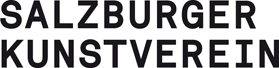 SpallArt Prize1Monument p.343, 2016, Uniquat Offset Druck, Holzrahmen, 43,5 x 31 cm, courtesy of the artist2Sculpture for Gleisdreieck, 2018, Uniquat Lambda Druck, Aluminiumrahmen, 70 x 100 cm, courtesy of the artist3Monument p.207, 2010, Uniquat Offset Druck, Holzrahmen, 43,5 x 31 cm, courtesy of the artist1Monument p.343, 2016, Uniquat offset print, wood frame, 43,5 x 31 cm, courtesy of the artist2Sculpture for Gleisdreieck, 2018, Uniquat Lambda print, aluminium frame, 70 x 100 cm, courtesy of the artist3Monument p.207, 2010, Uniquat Offset print, wood frame, 43,5 x 31 cm, courtesy of the artist